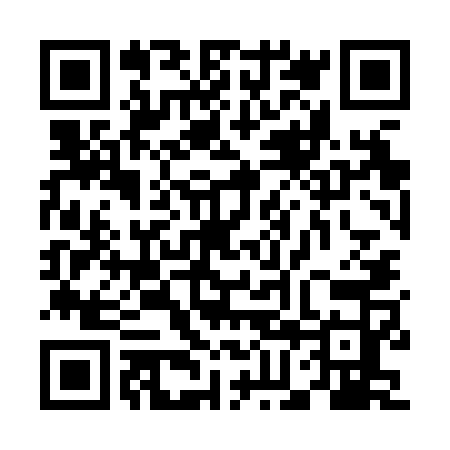 Prayer times for Tahula-Moisakula, EstoniaWed 1 May 2024 - Fri 31 May 2024High Latitude Method: Angle Based RulePrayer Calculation Method: Muslim World LeagueAsar Calculation Method: HanafiPrayer times provided by https://www.salahtimes.comDateDayFajrSunriseDhuhrAsrMaghribIsha1Wed3:065:351:276:429:2011:402Thu3:055:321:276:439:2211:413Fri3:045:301:276:459:2411:424Sat3:035:281:266:469:2711:435Sun3:025:251:266:479:2911:446Mon3:015:231:266:499:3111:457Tue3:005:201:266:509:3311:468Wed2:595:181:266:519:3611:479Thu2:585:161:266:539:3811:4710Fri2:575:131:266:549:4011:4811Sat2:565:111:266:559:4211:4912Sun2:565:091:266:569:4411:5013Mon2:555:071:266:579:4611:5114Tue2:545:051:266:599:4911:5215Wed2:535:031:267:009:5111:5316Thu2:525:011:267:019:5311:5417Fri2:514:591:267:029:5511:5518Sat2:514:571:267:039:5711:5619Sun2:504:551:267:049:5911:5720Mon2:494:531:267:0510:0111:5821Tue2:484:511:267:0610:0311:5822Wed2:484:491:267:0810:0511:5923Thu2:474:471:277:0910:0712:0024Fri2:464:461:277:1010:0912:0125Sat2:464:441:277:1110:1012:0226Sun2:454:421:277:1110:1212:0327Mon2:454:411:277:1210:1412:0428Tue2:444:391:277:1310:1612:0429Wed2:444:381:277:1410:1712:0530Thu2:434:361:277:1510:1912:0631Fri2:434:351:287:1610:2112:07